競合分析の展望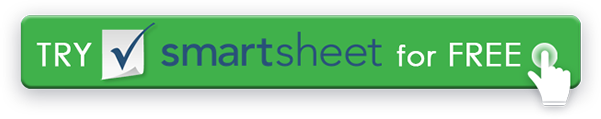 会社のテンプレートに入力し、競合他社ごとにテンプレートを完成させます。このフォームに記入すると、競合他社が思っている人ではないことに気付くかもしれません。なぜこの分析を行うのですか?なぜこの分析を行うのですか?答えようとしている質問や、この分析の目標を書き留めます。答えようとしている質問や、この分析の目標を書き留めます。答えようとしている質問や、この分析の目標を書き留めます。答えようとしている質問や、この分析の目標を書き留めます。なぜこの分析を行うのですか?なぜこの分析を行うのですか?御社競合製品 1競合製品 2競合製品 3プロフィール概要プロフィール競争上の優位性
お客様にどのような価値を提供していますか?マーケティングプロフィールターゲット市場マーケティングプロフィールマーケティング戦略製品プロファイル製品とサービス製品プロファイル価格とコスト製品プロファイル流通チャネルスワット分析あなたの会社とあなたの競争相手のためにこれをしてください。あなたの強みは、あなたの機会をサポートし、あなたがあなたの競争上の優位性として定義するものに貢献する必要があります。あなたの会社とあなたの競争相手のためにこれをしてください。あなたの強みは、あなたの機会をサポートし、あなたがあなたの競争上の優位性として定義するものに貢献する必要があります。あなたの会社とあなたの競争相手のためにこれをしてください。あなたの強みは、あなたの機会をサポートし、あなたがあなたの競争上の優位性として定義するものに貢献する必要があります。あなたの会社とあなたの競争相手のためにこれをしてください。あなたの強みは、あなたの機会をサポートし、あなたがあなたの競争上の優位性として定義するものに貢献する必要があります。あなたの会社とあなたの競争相手のためにこれをしてください。あなたの強みは、あなたの機会をサポートし、あなたがあなたの競争上の優位性として定義するものに貢献する必要があります。スワット分析強みスワット分析弱点スワット分析機会スワット分析脅威免責事項Web サイトで Smartsheet が提供する記事、テンプレート、または情報は、参照のみを目的としています。当社は、情報を最新かつ正確に保つよう努めていますが、本ウェブサイトまたは本ウェブサイトに含まれる情報、記事、テンプレート、または関連グラフィックに関する完全性、正確性、信頼性、適合性、または可用性について、明示的または黙示的を問わず、いかなる種類の表明または保証も行いません。したがって、お客様がそのような情報に依拠する行為は、お客様ご自身の責任において厳格に行われるものとします。